EPPO Datasheet: Atropellis pinicolaLast updated: 2022-10-14IDENTITYNotes on taxonomy and nomenclatureAtropellis pinicola is one of four native North American species of the genus Atropellis. The following species have also been reported on Pinus: A. apiculata Lohman et al., A. tingens Lohman & Cash, A. piniphila (Weir) M.L. Lohman & E.K. Cash and A. pinicola Zeller & Goodd. A. treleasei (Saccardo) Zeller & Goodding has been transferred to Discocainia as D. treleasei (Saccardo) J. Reid & Funk. (Thomas and Pickel, 2010). The differentiation between Atropellis species is based on their morphological and cultural characteristics.HOSTSPinus contorta (lodgepole pine) is the most common host on which A. pinicola can cause branch and trunk canker. P. albicaulis (whitebark pine) and Pinus monticola (western white pine) can also be damaged by A. pinicola (Scharpf, 1993). In addition, the fungus can affect and form minor canker on Pinus lambertiana (sugar pine) and P. strobus (eastern white pine). Minor incidental twig blights caused by A. pinicola were found on P. nigra (black pine) and P. sylvestris (Scots pine) (Scharpf, 1993; Sinclair and Lyon, 2005).Some species of Pinus, such as P. sylvestris, P. contorta, and P. nigra, are widely present in Europe as forest trees, and many other pines have been introduced into Europe as ornamental trees. The susceptibility of pine species native to Europe and Eurasia (such as Pinus brutia, P. cembra, P. mugo, P. peuce, P. pinaster, and P. sibirica) to infection by A. pinicola is not known.Host list: Pinus albicaulis, Pinus contorta, Pinus lambertiana, Pinus monticola, Pinus nigra, Pinus ponderosa, Pinus strobus, Pinus sylvestrisGEOGRAPHICAL DISTRIBUTIONAtropellis pinicola was commonly found in western North America (Canada and USA), where the fungus mainly infects branches of young, weakened trees and shaded lower branches of larger healthy trees (CABI, 1981; Scharpf, 1993, Cerezke et al., 2014). No information was found in the literature and databases concerning the presence of A. pinicola in other continents.
North America: Canada (British Columbia), United States of America (California, Idaho, Montana, Oregon, Washington)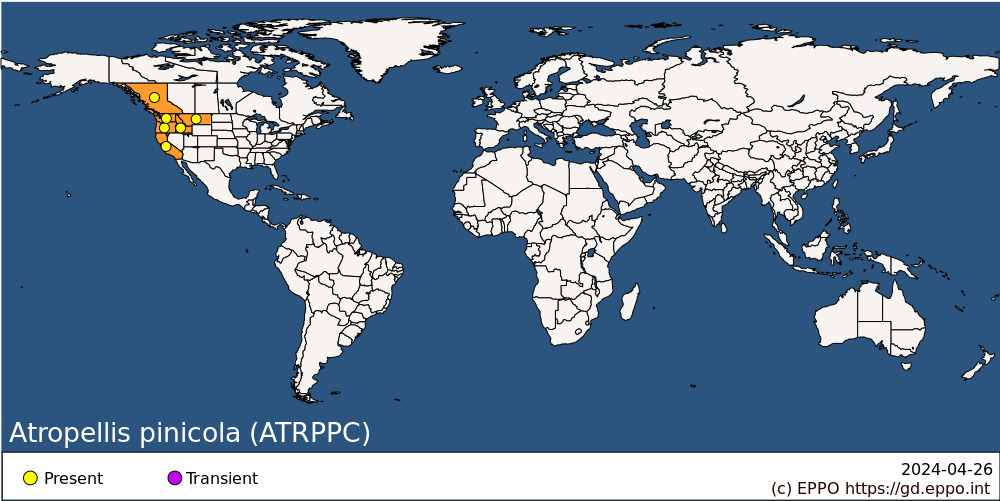 
BIOLOGYThe life cycle of A. pinicola is similar to all other Atropellis species (Lightle, 1973). Trees can be infected by ascospores. Ascospores are the primary source of infection and responsible for spreading the disease. They are released from the upper surface of the apothecia within a few hours of being moistened sufficiently by rain and they are primarily air-disseminated (Hopkins and Callan, 1991). The ascospores may be ejected from early spring to mid-fall, and perhaps for an even longer period in southern regions and coastal British Columbia (Hopkins and Callan, 1991). The mycelium penetrates undamaged bark or needles of susceptible hosts, gradually extending into the wood where blue-black streaks develop. The fungus causes cankers and produces stromata containing conidia and apothecia in the central sunken canker zone. Conidia are released as a creamy, sticky mass (Lightle, 1973; Lockman, 2005). Apothecial production may continue each year for the life of the canker while the spore production can continue for a year or two on standing dead trees that remain shaded (Hopkins and Callan 1991). Generally, apothecia appear within 4 years of infection and continue to form on the canker. Although relatively more cankers are found on pines in wet habitats, the greatest amount of inoculum is produced by stem cankers in dry sites. A. pinicola infection occurs through uninjured bark or leaf scars, or in the case of trunk cankers, at the branch bases (Sinclair and Lyon, 2005). Infection can be asymptomatic for a long time, and apothecia with ascospores can form after a period of 2–5 years on branches and stems of infected trees (Sinclair and Lyon, 2005) and it may even take 20 or more years for emergence of stem infections in particular on large healthy trees (Tainter and Baker, 1996; Lockman, 2005). Apothecia and ascospores production continue each year until a few years after death of the host although in the case of clear-cutting, ascospores formation may continue within a year, rarely up to three years on logs in heavy shaded places (Hopkins, 1963; Lockman 2005). The mycelium grows more rapidly in the xylem than the bark, but rarely invades the pith. Infections commence only in tissues which are more than 5 but less than 30 years old.For further details see also Anon. (1963), Hopkins (1963), Sinclair and Lyon (2005), EFSA (2014, 2017).DETECTION AND IDENTIFICATIONSymptomsInfection can remain asymptomatic for a long time and the first visual signs of infection can appear in 2–5 years on small branches and stems of young, stressed trees or 20 and more years for stem of large, vigorous trees (Sinclair and Lyon, 2005). Newly forming cankers show no external sign of the underlying infection. Dark-brown, necrotic spots, 5 mm in diameter, occur within the bark, possibly enclosed by a single layer of wound tissue. The first typical visual symptoms and signs of Atropellis canker are a resin droplet on the bark surface, which further results in huge amounts of fresh resin at the margin of cankers (Lockman, 2005). Cankers generally expand each year, modifying the damaged stem in resin‐soaked and blue-stained wood. The fungus penetrates sapwood rapidly, but goes into heartwood more slowly. At canker tips, a reddish‐brown stain often develops in the sapwood between the bark and the nearest invaded (blue‐black) sapwood. Furrowing develops longitudinally on the stem and is deepest on the most vigorous trees. Bark is often cracked at the margins of cankers. Ascospores are formed in ascomata that are produced in stromata on the surface of the bark over the cankers, in the central sunken canker zone (Hopkins and Callan, 1991).Cankers are elongated and flattened, but deep and covered with bark which is cracked; they occur particularly at the branch whorls on young branches. Multiple stem cankers may be found. The mean annual rate of canker development was estimated to be about 45 mm long and 6 mm wide (Kamp, 1994). Needles on attacked trees may become chlorotic in summer.The disease is frequently associated with the stem rust caused by Cronartium coleosporioides in the Pacific north-west of the USA (EPPO/CABI, 1996).For additional information see also Hopkins (1963), Hopkins and Callan (1991), EFSA (2014, 2017).MorphologyPerennial cankers are rare and found on the main stem as smooth, elongated, narrow, flattened depressions covered with bark. Apothecia are very small (2–4 mm in diameter), black, erumpent, sessile or with a very short central stalk, and it is composed of light-brown to dark-walled densely interwoven hyphae (Reid and Funk, 1966). Asci clavate, interspersed with hair-like paraphyses 74–178 x 8–13 µm. Ascospores non-apiculate, filiform to acicular-clavate, 1–6-celled, hyaline; 32.0–63.0 x 1.5–3.2 (average 40 x 2) µm (Reid and Funk, 1966). The fungus produces black pycnidial stromata, 1 mm across, on killed bark before emergence of apothecia (Sinclair and Lyon, 2005). The spores are non-infectious narrowly ellipsoid, rod shaped,1-celled, hyaline and measure  4–8 x 0.5–0.7 µm, which function as gametes (Sinclair and Lyon, 2005).For further details see, Reid and Funk (1966), Synclair and Lyon (2005).Detection and inspection methodsThe presence of the elongated canker is the main symptom for disease identification. Massive resin flow can be seen emerging from stem cankers, as well as dark blue or black staining in sapwood under a canker, small black cup-shaped apothecia on canker margins, the vertical seams on stem because stems seem ridged and dead flagged branches occur throughout an infected tree (Dunham, 2008).Atropellis spp. may be identified using a colorimetric test: a fragment of apothecia turns 5% aqueous KOH a bluish green colour (Atropellis pinicola, A. piniphila, and A. tingens). A. apiculata will turn the solution chocolate brown. Atropellis species can be differentiated from one another by the shape, size and number of cells of their hyaline ascospores (Diller, 1961). Ascospores of A. pinicola are filiform (please see morphology details above), longer and narrower (Lohman, 1940). There are no nucleotide sequences for A. pinicola in GenBank NCBI (https://www.ncbi.nlm.nih.gov/nucleotide/: accessed 10 June 2022). Currently, differentiation of Atropellis species is based on the morphological and cultural characteristics listed above (Diller, 1961).Imported timber of Pinus from countries where the disease occurs should have had the bark removed before inspection. However, it is possible that removal of bark may be ineffective as a safeguard to prevent Atropellis spp. invasion, in particular if it does not eliminate superficial or deep cankers which may contain mycelium or apothecia, and so any material with canker lesions should be carefully inspected. Particular attention should be paid to the younger branches and twigs of growing material of Pinus consignments from countries where the disease occurs (Webster and Weber, 2007).PATHWAYS FOR MOVEMENTA. pinicola can spread with plants, wood, isolated bark (EFSA, 2017). Under natural conditions, Atropellis canker spreads by ascospore dispersal within pine stands. Ascospores are formed in ascomata that are produced in stromata on the surface of the bark over the cankers, in the central canker zone (Hopkins and Callan, 1991). Under wet conditions, ascospores are forcibly ejected into the air and are disseminated, primarily by wind, over up to 100 m from the inoculum source (Lockman, 2005; NAPPO, 2014). Therefore, debarked wood, even though it is affected by A. pinicola, cannot transfer the pest by ascospores. In international trade, logs with the bark attached may contain ascospores or traces of mycelium, as may cankers on younger branches and twigs of growing material. Under artificial conditions when infected wood (without bark) was placed in contact with another piece of wood, mycelium could colonize the new piece of wood. (Hopkins, 1963). However, there is no evidence that this could happen during transportation (EFSA, 2014; Cobb and Metz, 2017). Atropellis canker is not known to be transmitted by Pinus fruit or seeds. Atropellis canker may also spread over long distances by movement of infected host plants for planting, cut branches, wood or isolated bark (EFSA, 2014).PEST SIGNIFICANCEEconomic impactAtropellis pinicola is an important pest on P. contorta on which it can cause extensive branch and stem cankers leading to malformation and consequent lowering of wood quality. It is seldom important on other pines, and generally never sufficiently severe to cause death of numerous trees.For additional information see also Baranyay et al. (1973), EFSA (2014).ControlCultural methods such as thinning of overcrowded stands, use a mix of species or alternative, non-susceptible species for reforestation purposes, removal and burning of infected trees with cankers or high levels infection (Thomas and Pickel, 2010). A buffer zone (at least 100 m) between previously-infected trees and areas of regeneration or reforestation may help to prevent infection. No chemical or biological control methods have been developed (Thomas and Pickel, 2010; EFSA, 2014).Phytosanitary riskAtropellis pinicola is a North American fungal pine pathogen which has not yet been reported in the EPPO region. Under the current regulatory situation of the European Union (i.e. imports of Pinus material from North America are strictly regulated), the risk of entry of A. pinicola into the EU was assessed by the EFSA Panel (EFSA, 2017) as close to zero. Nevertheless, if A. pinicola was to be introduced to the EU (or to the EPPO region), the same or higher impacts as those observed in North America are to be expected; the main uncertainty is due to the lack of knowledge on the susceptibility of some native and exotic pines such as P. contorta, P. strobus, P. nigra, and P. sylvestris, which are important in the EPPO region (Cannon et al., 2016).PHYTOSANITARY MEASURESEPPO member countries are recommended to regulate A. pinicola as quarantine pest of Coniferae (EPPO A1 List; EPPO, 2022). Imported plant material for planting (Pinus), cut branches (including cut Christmas trees without roots or soil), isolated bark and round wood (except packaging wood) of Pinus should come from Atropellis pinicola free area (EPPO, 2018). Importing countries may prohibit plants, wood with bark and isolated bark of Pinus from North America. For the EU countries, Annex II of Regulation (EU) 2016/2031 prescribes that for all types of wood or isolated bark originating in Canada and the USA, an official statement (phytosanitary certificate) shall certify that the consignment has undergone a heat treatment, or chemical pressure impregnation, or fumigation. If wood with bark of Pinus is imported from Canada and North America, the consignment must have been debarked. The introduction into the EU (and circulation within) of plants of Pinus, which are host plants for Atropellis spp., originating from non-European countries, is forbidden. REFERENCESAnonymous (1963) Atropellis canker of pine. In: Internationally dangerous forest tree diseases. Miscellaneous Publication of the Forest Service, US Department of Agriculture No. 939, pp. 84-85.Baranyay JA, Szabo T & Hunt K (1973) Effect of Atropellis canker on growth and utilization of lodgepole pine. Information Report No. BC-X-86 - Forestry Service, Canada.Cannon PG, Angwin P & MacKenzie M (2016) Diseases of conifers in California. In: Insects and Diseases of Mediterranean Forest Systems (eds Paine TD & Lieutier F), pp. 549-582. Springer, Cham.Cerezke HF, Dhir NK & Barnhardt LK (2014) Review of Insect and Disease Challenges to Alberta Coniferous Forests. Alberta Government, Edmonton (Canada). 126 pp.CABI (1981) Distribution Maps of Plant Diseases No. 543 (edition 1). CAB International, Wallingford, UK.CABI (2022) EPPO Global Database page on Atropellis pinicola https://www.cabi.org/isc/datasheet/7815  [last accessed 09 July 2022].Cobb RC & Metz MR (2017) Tree diseases as a cause and consequence of interacting forest disturbances. Forests 8, 147. https://doi.org/10.3390/f8050147 Dunham PA (2008) Incidence of insects, diseases, and other damaging agents in Oregon forests. USDA, Forest Service, Pacific Northwest Research Station, Portland, Oregon, USA. 100 pp.Diller JD (1962) Differentiation of three Atropellis species, based on gross cultural characteristics. Phytopathology 52, 1217-1218.EFSA (2019) Baker R, Gilioli G, Behring C, Candiani D, Gogin A, Tramontini S et al. Report on the methodology applied by EFSA to provide a quantitative assessment of pest‐related criteria required to rank candidate priority pests as defined by Regulation (EU) 2016/2031. EFSA Journal 17(6), e05731. https://doi.org/10.2903/j.efsa.2019.5731EFSA Panel on Plant Health (PLH) (2017) Jeger M, Caffier D, Candresse T, Chatzivassiliou E, Dehnen‐Schmutz K et al. Pest risk assessment of Atropellis spp. for the EU territory. EFSA Journal 15(7), e04877. https://efsa.onlinelibrary.wiley.com/doi/full/10.2903/j.efsa.2017.4877EFSA Panel on Plant Health (PLH) (2014) Scientific Opinion on the pest categorisation of Atropellis spp. EFSA Journal, 12(12), 3926. https://doi.org/10.2903/j.efsa.2014.3926EPPO (2018) EPPO Standard PM 8/2(3) Commodity-specific phytosanitary measures. Coniferae. EPPO Bulletin 48(3), 463–494. https://doi.org/10.1111/epp.12503EPPO (2022) EPPO Global Database page on Atropellis pinicola. https://gd.eppo.int/taxon/ATRPPC [last accessed 07 July 2022].EPPO/CABI (1996) Cronartium coleosporioides. In: Quarantine Pests for Europe (2nd edition) (ed Smith IM, McNamara DG, Scott PR & Holderness M). CAB International, Wallingford (UK).FAO-IPPC (International Plant Protection Convention) (2006). Guidelines for regulating wood packaging material in international trade. ISPM No. 15. In IPPC (ed). International standards for phytosanitary measures, 174-183. https://www.ippc.int/coreactivities/standards-setting/ispms [last accessed July 2022]FAO-IPPC (International Plant Protection Convention) (2017). International movement of wood. ISPM 39. In International Standards for Phytosanitary Measures. https://www.ippc.int/coreactivities/standards-setting/ispms [last accessed July 2022].NCBI (2022) National Center for Biotechnology Information Bethesda (MD): National Library of Medicine (US). https://www.ncbi.nlm.nih.gov/nucleotide/ [last accessed 10 June 2022].Farr DF & Rossman AY (2013) Fungal Databases, Systematic Mycology and Microbiology Laboratory, Agricultural Research Service, USDA. http://nt.ars-grin.gov/fungaldatabases/ [last accessed 9 June 2022]Hopkins JC (1963) Atropellis canker of lodgepole pine. Etiology, symptoms and canker growth rate. Canadian Journal of Botany 41, 1535-1545.Hopkins JC & Callan B (1991) Atropellis canker. Canadian Forest Service, Pacific Forestry Centre, Victoria, B.C. Forest Pest Leaflet, No. 25.Kamp B VD (1994) Lodgepole pine stem diseases and management of stand density in the British Columbia interior. The Forestry Chronicle 70(6), 773-779.Lightle PC (1973) Atropellis canker of pines (Vol. 138). US Department of Agriculture, Forest Service.Lockman B (2005) Management guide for Atropellis canker. USDA Forest Service, Washington, DC, USA.Lohman ML (1940) Atropellis species from Pine cankers in the United States. Journal of the Washington Academy of Sciences 30(6), 255-262.NAPPO (2014) ST 05: review of heat treatment of wood and wood packaging. North American Plant Protection Organization, Ottawa, Canada, http://www.nappo.org/files/7714/6013/3041/NAPPO_ST_Heat_treatment_of_wood_woodpkg-e.pdf [last accessed July 2022]Pacific Forestry Centre's Forest Pathology Herbarium DAVFP Collections Database (2022) Database page on Atropellis pinicola https://cfs.nrcan.gc.ca/herbarium/fungus/218 [last accessed July 2022]Reid J &Funk A (1966) The genus Atropellis, and a new genus of the Helotiales associated with branch cankers of western Hemlock. Mycologia 58, 417-439.Scharpf RF  (1993) Diseases of Pacific Coast Conifers. Agriculture Handbook (No. PB-95-160800/XAB; AGRICULTURE/HB-521). Forest Service, Albany, CA (United States). Pacific Southwest Research Station.Sinclair WA & Lyon HH  (2005) Diseases of Trees and Shrubs (No. Ed. 2). Comstock Publishing Associates. 650 pp.Tainter FH & Baker FA (1996) Principles of forest pathology. John Wiley & Sons.Thomas CE & Pickel S (2010) Integrated Pest Management for Christmas tree production. A guide for Pennsylvania growers, p.73-74.Webster J & Weber R (2007) Introduction to Fungi. Cambridge University Press (UK).CABI and EFSA resources used when preparing this datasheetCABI Datasheet on Atropellis pinicola: https://www.cabi.org/isc/datasheet/7815Panel on Plant Health (PLH), Jeger M, Caffier D, Candresse T, Chatzivassiliou E, Dehnen‐Schmutz K et al. (2017). Pest risk assessment of Atropellis spp. for the EU territory. EFSA Journal 15(7), e04877. https://efsa.onlinelibrary.wiley.com/doi/full/10.2903/j.efsa.2017.4877EFSA Panel on Plant Health (PLH) (2014) Scientific Opinion on the pest categorisation of Atropellis spp. EFSA Journal, 12(12), 3926.ACKNOWLEDGEMENTSThis datasheet was extensively revised in 2022 by Kateryna Davydenko, Ukrainian Research Institute of Forestry and Forest Melioration and Swedish University of Agricultural Science. Her valuable contribution is gratefully acknowledged.How to cite this datasheet?EPPO (2024) Atropellis pinicola. EPPO datasheets on pests recommended for regulation. Available online. https://gd.eppo.intDatasheet historyThis datasheet was first published in the EPPO Bulletin in 1979 and revised in the two editions of 'Quarantine Pests for Europe' in 1992 and 1997, as well as in 2022. It is now maintained in an electronic format in the EPPO Global Database. The sections on 'Identity', ‘Hosts’, and 'Geographical distribution' are automatically updated from the database. For other sections, the date of last revision is indicated on the right.CABI/EPPO (1992/1997) Quarantine Pests for Europe (1st and 2nd edition). CABI, Wallingford (GB).EPPO (1979) Data sheets on quarantine organisms No 5: Atropellis spp. EPPO Bulletin 9(2), 23-28.  https://doi.org/10.1111/j.1365-2338.1979.tb02447.x 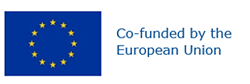 Preferred name: Atropellis pinicola
Authority: Zeller & Goodding
Taxonomic position: Fungi: Ascomycota: Pezizomycotina: Leotiomycetes: Helotiales: Godroniaceae
Other scientific names: Godronia zelleri Seaver
Common names in English: branch canker of pine, trunk canker of pine, twig blight of pine
view more common names online...
EPPO Categorization: A1 list
view more categorizations online...
EPPO Code: ATRPPC
more photos...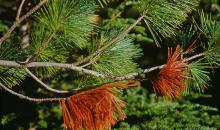 